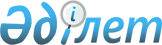 Об утверждении Правил использования целевых текущих трансфертов областным бюджетам, бюджетам городов республиканского значения, столицы на повышение заработной платы работников организаций в области здравоохранения местных исполнительных органов на 2022 годПостановление Правительства Республики Казахстан от 3 марта 2022 года № 107
      Примечание ИЗПИ!Вводится в действие с 01.01.2022.
      В целях реализации подпункта 41) статьи 14 Закона Республики Казахстан от 2 декабря 2021 года "О республиканском бюджете на 2022 – 2024 годы" и постановления Правительства Республики Казахстан от 9 декабря 2021 года № 872 "О реализации Закона Республики Казахстан "О республиканском бюджете на 2022 – 2024 годы" Правительство Республики Казахстан ПОСТАНОВЛЯЕТ:
      1. Утвердить прилагаемые Правила использования целевых текущих трансфертов областным бюджетам, бюджетам городов республиканского значения, столицы на повышение заработной платы работников организаций в области здравоохранения местных исполнительных органов на 2022 год.
      2. Министерству здравоохранения Республики Казахстан обеспечить перечисление утвержденных сумм целевых текущих трансфертов областным бюджетам, бюджетам городов республиканского значения, столицы в установленном законодательством Республики Казахстан порядке.
      3. Акимам областей, городов Нур-Султана, Алматы и Шымкента обеспечить своевременное и целевое использование выделенных сумм целевых текущих трансфертов.
      4. Настоящее постановление вводится в действие со дня его подписания и распространяется на правоотношения, возникшие с 1 января 2022 года. Правила использования целевых текущих трансфертов областным бюджетам, бюджетам городов республиканского значения, столицы на повышение заработной платы работников организаций в области здравоохранения местных исполнительных органов на 2022 год Глава 1. Общие положения
      1. Настоящие Правила использования целевых текущих трансфертов областным бюджетам, бюджетам городов республиканского значения, столицы на повышение заработной платы работников организаций в области здравоохранения местных исполнительных органов на 2022 год (далее – Правила) разработаны в соответствии с подпунктом 41) статьи 14 Закона Республики Казахстан "О республиканском бюджете на 2022 – 2024 годы" и постановлением Правительства Республики Казахстан от 9 декабря 2021 года № 872 "О реализации Закона Республики Казахстан "О республиканском бюджете на 2022 – 2024 годы" и определяют порядок использования целевых текущих трансфертов областным бюджетам, бюджетам городов республиканского значения, столицы на повышение заработной платы работников организаций в области здравоохранения местных исполнительных органов на 2022 год, предусмотренных по республиканской бюджетной программе 074 "Целевые текущие трансферты областным бюджетам, бюджетам городов республиканского значения, столицы на повышение заработной платы работников организаций в области здравоохранения местных исполнительных органов" (далее – бюджетная программа 074) администратора республиканских бюджетных программ 226 "Министерство здравоохранения Республики Казахстан".
      2. Использование целевых текущих трансфертов осуществляется в соответствии с бюджетным законодательством Республики Казахстан. Глава 2. Порядок использования целевых текущих трансфертов областным бюджетам, бюджетам городов республиканского значения, столицы на повышение заработной платы работников организаций в области здравоохранения местных исполнительных органов на 2022 год
      3. Целевые текущие трансферты областным бюджетам, бюджетам городов республиканского значения, столицы в соответствии с постановлением Правительства Республики Казахстан от 31 декабря 2015 года № 1193 "О системе оплаты труда гражданских служащих, работников организаций, содержащихся за счет средств государственного бюджета, работников казенных предприятий" используются на повышение заработной платы работников организаций в области здравоохранения местных исполнительных органов на 2022 год, в том числе:
      1) организаций здравоохранения, оказывающих услуги по охране материнства и детства;
      2) организаций образования в области здравоохранения, осуществляющих подготовку специалистов в организациях технического и профессионального, послесреднего образования;
      3) областных баз специализированного медицинского снабжения;
      4) организаций здравоохранения, оказывающих дополнительный объем медицинской помощи в рамках гарантированного объема бесплатной медицинской помощи.
      4. Министерство здравоохранения Республики Казахстан производит перечисление целевых текущих трансфертов областным бюджетам, бюджетам городов республиканского значения, столицы на основании индивидуального плана финансирования по платежам на финансовый год по бюджетной программе 074.
      5. В случае образования экономии при использовании целевых текущих трансфертов на повышение заработной платы работников организаций в области здравоохранения местных исполнительных органов, Министерство здравоохранения Республики Казахстан в установленном законодательством Республики Казахстан порядке вносит предложение в Правительство Республики Казахстан о корректировке сумм целевых текущих трансфертов по бюджетной программе 074.
      ____________________________
					© 2012. РГП на ПХВ «Институт законодательства и правовой информации Республики Казахстан» Министерства юстиции Республики Казахстан
				
      Премьер-МинистрРеспублики Казахстан 

А. Смаилов
Утверждены
постановлением Правительства
Республики Казахстан
от 3 марта 2022 года № 107